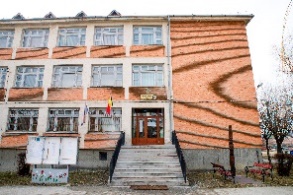 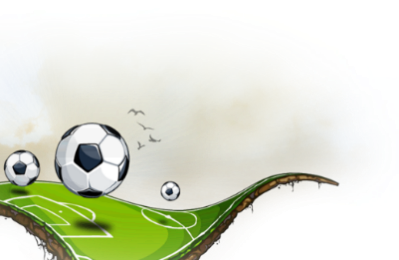 Programul Campionatului de Fotbal în școală (Cupa Berde)2020. 6. martie2020. 6. martie2020. 6. martie2020. 6. martie2020. 6. martieGrupaOraEchipă Rezultat1A13:30-14:05Berde - II. Rákóczi2A14:10- 14:45Plugor - Mikes3B14:50 – 15:25Mikó – Refi4B15:30 – 16:05Puskás  - Nagy Mózes  5A16:10 – 16:45Berde - Plugor6A16:50 – 17:25II. Rákóczi - Mikes7B17:30 – 18:05Mikó - Puskás8B18:10 -18:45Refi - Nagy Mózes  2020. 7. martie2020. 7. martie2020. 7. martie2020. 7. martie2020. 7. martieGrupaOraEchipăRezultat9A9:00 – 9:35II. Rákóczi - Plugor10A9:40 – 10:15Berde - Mikes11B10:20 – 10:55Refi  - Puskás12B11:00 – 11:35Mikó– Nagy Mózes  13Meci demonstrativ11:40 – 12:1514Semifinală12:20 – 12:55A I – B II15Semifinală13:00 – 13:35A II – B I16Meci demonstrativ13:40 -14:15-17Finală mică14:20 – 14:5518Finală15:00 – 15:35